Nom : ___Corrigé_______L’accord du participe passé avec êtreDans les temps composés comme le passé composé, le futur antérieur, le plus-que-parfait…, le verbe est formé d’un auxiliaire et d’un participe passé. Il existe deux auxiliaires possibles : ______être et avoir______.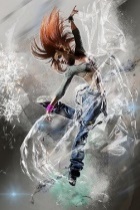 Martine avait dansé toute la soirée.Elle sera partie demain.Tu dois bien connaître ton verbe être à différents temps.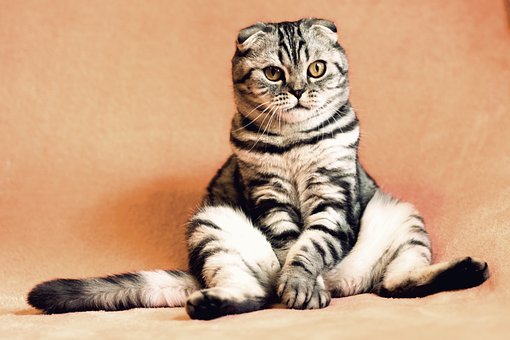 Martine sera rentrée avant le dîner.Ils étaient retournés chercher le chat.Le participe passé avec être s’accorde avec le sujet du verbe.Je repère ___l’auxiliaire___ être suivi de son participe passé.Je trouve le ___sujet__ en posant la question : Qui est-ce qui? ou Qu’est-ce qui?J’identifie le genre et le nombre du noyau sujet.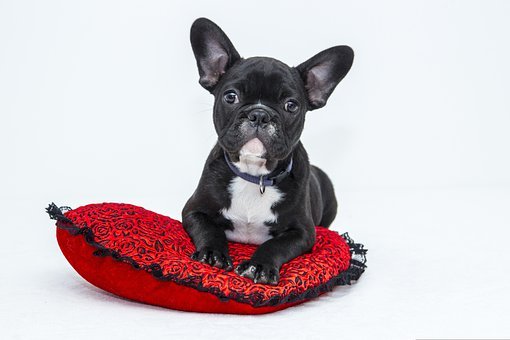 Marie est partie chez le vétérinaire avec son chien.			Demain matin, mes amis seront revenus de leur voyage.PrésentFuturImparfaitConditionnelJe suisJe seraiJ’étaisJe seraisTu esTu serasTu étaisTu seraisIl estIl seraIl étaitIl seraitNous sommesNous seronsNous étionsNous serionsVous êtesVous serezVous étiezVous seriezIls sontIls serontIls étaientIls seraient